                                                                 Президенту Ліги радіоаматорів України                                                                                               А.П. Кириленко                                      Шановний Анатолію Петровичу.                                                                                                                                                                                                                                                                                                                                                                                                        Згідно Календарного плану спортивних заходів України за період від 01.01.2018 до 31.12 2018, затверджених МіністерствомУкраїни у справах сім’ї, молоді та спорту на летовищі с.м.т. Бородянка Київської обл.,у період з 11.05. по 13.05 2018 року, будуть проведені очні, четвертого рангу, Всеукраїнські змагання з радіозв’язку на КХ, УКХ та ШРТ (швидкісна радіотелеграфія), та комп’ютерної програми: Мorze Ranner. До змагань запрошуються юнаки, юніори, 3-х вікових груп (до - 14,16,19 років), дівчата та хлопчики                                                                                                                                                 (додаток №1);З А Я В К Ана участь у Всеукраїнських відкритих  змаганнях учнівської молоді з   радіозв’язку на коротких хвилях та зі швидкісної радіотелеграфії у 2018 році.______________________________________________________________________(назва організації)просить допустити до участі у змаганнях збірну команду у складі:Керівник команди_________________________________________________(прізвище, ім’я, по батькові, місце роботи, посада, телефон)Директор__________________________М.П.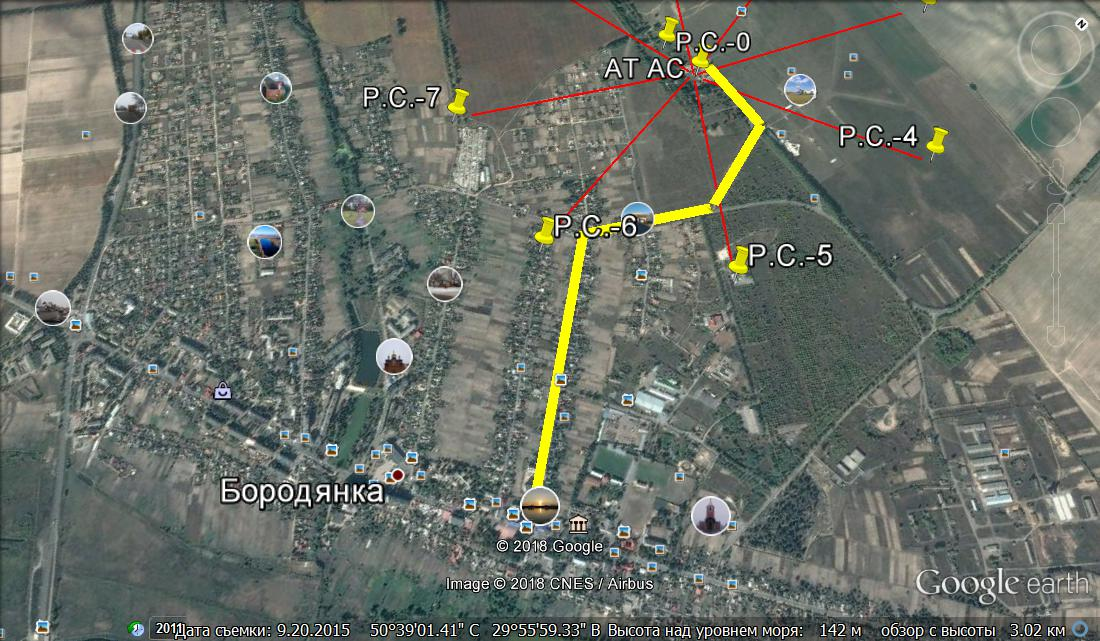 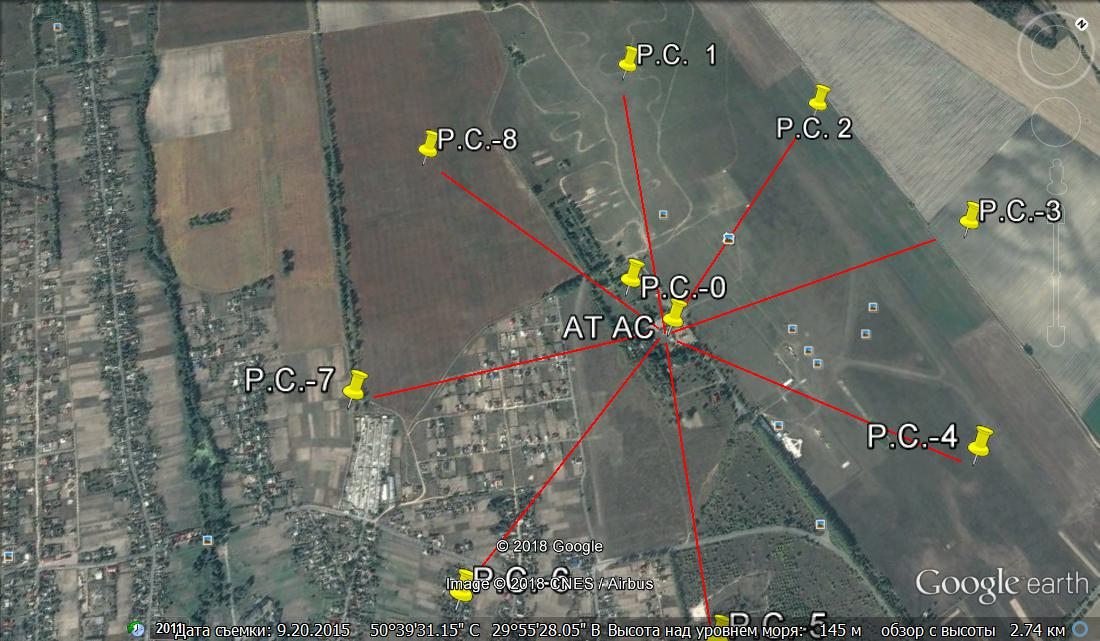       Проведення Кубку України з радіоспорту, (дорослі, юніори, юнаки.) , радіозв`язок на КХ малою потужністю, телеграф,  телефон, та ШРТ, (Швидкісна радіотелеграфія), (Морзе Раннер (прийом та передача на комп’ютері), Всеукраїнські змагання  серед спортивно-технічних клубів. відомств, ДЮСШ, військових та  вихованців позашкільних закладів.
БЮЛЕТЕНЬ №1Організатори: Міністерство молоді та спорту УкраїниЛіга радіоаматорів УкраїниПриватне акціонерне товариство (АС) обласний авіаційний центр  Головний суддя: Майборода Сергій Володимирович , (СНК, м.Київ)  тел. (044)456-71-71, моб.  096-474-65-64.  Заступник головного судді  з організаційних питань:   Малиновський Юрій Михайлович, (СНК, м.Київ)  , тел.:  093-564-99-73, 099-119-50-55,  Головний секретар: Мінаков Володимир Анатолійович (СНК, м.Київ)  моб. 066-244-68-42 , або на e-mail: uy2uq@i.ua  uy2uq@ukr.net,  Директор змагань: Президент ПрАТ «АС» Бадрудінов Олександр Кархутдинович.  приймальня (045)77-5-27-69     летовище  Приватного акціонерного товариства (АС) Обласний авіаційний центр.Програма змагань: 11 травня 2018 року:08.00–10.00 – приїзд та розміщення команд;10.00–12.00 – мандатна комісія, жеребкування, отримання позивних;12.00–13.00 – церемонія урочистого відкриття змагань;14.00–15.00 – засідання  суддівської колегії, суддівський семінар.: 15.00–18.00 – радіозв’язок в діапазоні 1,9 мГц (КХ -тест) телефон;18.00–19.00 – комп’ютерний тест; Морзе  Раннер - прийом та передача на ком’ютері.19.00–20.00 – засідання  суддівської колегії.12 травня 2018 року: 09.00–12.00 – радіозв’язок в діапазоні 1,9 мГц (КХ -тест) телефон (англійською мовою);  13.00–16.00 – Прийом та передача буквинних та цифрових  радіограм азбукою  Морзе    16.00–18.00 – комп’ютерний тест. ; Морзе  Раннер - прийом та передача на ком’ютері;  18.00–19.00 – засідання  суддівської колегії.   13 травня 2015 року:    09.00–12.00 – радіозв’язок в діапазоні 1,9 мГц (КХ-тест) телеграф;   13.00–14.00 – комп’ютерний тест; Морзе  Раннер - прийом та передача на ком’ютері.   14.00–16.00 – засідання суддівської колегії;   16.00–18.00 – нагородження переможців, церемонія закриття змагань;   19.00 – роз’їзд команд. Вікові категорії учасників змагань:юнаки та дівчата до 14 років -2004 року народження  і молодшіюнаки та дівчата до 16 років- 2002 року народження   і молодші юніори до 19 років -1999 року народження  і молодші        Форма одягу учасників змагань спортивна, згідно з вимогами правил спортивних змагань з радіоспорту (далі -правила). Рівень допуску до змагань за класифікацією:Юніори  до 19 років – не нижче 3 розряду.юнаки та дівчата до 16 років – не нижче 1ю розряду.Склад команди: по 2 особи в кожній віковій категорії. Кількість учасників в особистому заліку необмежена Визначення результатів та нагородження:Переможці і призери у особистому та командному заліках  визначаються в кожній віковій категорії та в  кожному  виді програми  і  нагороджуються медалями та  дипломами  Ліги відповідних ступенів.Заявки:  До участі у змаганнях допускаються спортсмени, які вчасно  надіслали попередню заявку та при проходженні мандатної комісії надали іменну заявку (чи медичну довідку) завірену керівництвом закладів та лікарем спортивного диспансеру.  Попередні заявки повинні надійти до організаторів до 01.05.2018    Мінакову Володимиру Анатолійовичу   моб.   066-244-68-42 . або на e-mail: uy2uq@i.ua,  uy2uq@ukr.net,                                     Фінансування  Витрати, що пов’язані з відрядженням команд та окремих спортсменів (проїзд в обох напрямках, проїзд до місця змагань, добові в дорозі, харчування, житло, спорткарти), за рахунок організацій, що відряджають.    Витрати на проведення змагань здійснюються за рахунок стартових внесків:          Ч/Ж   14, 16, 19 – 30 грн., за один  день змагань Вартість проїзду від , смт. Бородянка,   до місця змагань транспортом рганізаторів  20 – 30 грн. за один день.      Проживання та харчування  Витрати на відрядження здійснюються за рахунок організації, що відряджає. Орієнтовна вартість харчування – 100 грн./добу.Завтрак – 25 грн. день, обед – 50 грн. день, ужин – 25 грн. день Проживання – в наметах на території летовища. (бажано привезти з собою)      Заявку на транспорт, харчування  подавати   Мінакову Володимиру Анатолійовичу   моб.   066-244-68-42 . або на e-mail: uy2uq@i.ua,  uy2uq@ukr.net, до 01.05.2018   Проїзд від залізничного вокзалу м. Київ до ст. метро Святошин – далі примiським поїздом ст.«Святошин-Бородянка» далі автобусом до центру смт .Бородянка, далі пішки Бородянське летовище Приватного акціонерного товариства (АС) обласний авіаційний центр. . Кординати летовища  50*39’38.58’’C     29*55’43.51’’BВідповідальність за життя та здоров’я учасників у дорозі та під час проведення заходу покладається на осіб, які їх супроводжують.Для участі у заході просимо подати заявку до 1 травня ц.р. за тел./факсом: (044)-253-75-25 або на e-mail: uy2uq@i.ua  uy2uq@ukr.net                                          Необхідна документація	5.1. Заявка на участь у змаганнях (додаток № 1);	5.2. Свідоцьтво про народження або паспорт;	5.3. Залікова класифікаційна книжка спортсмена;	5.4. Медична довідка про можливість знаходження у дитячому колективі (для керівника команди -медична книжка).Запрошуемо всіх бажаючих прийняти участь у цьому святі з радіоспорту !!!!Оргкомітет   змагань  Головний секретар: Мінаков Володимир Анатолійович (СНК, м.Київ)  моб. 066-244-68-42 , або на e-mail: uy2uq@i.ua  uy2uq@ukr.net№№п/пПрізвище, ім'я учасникаРік народж.ШколаКласСпорт. розрядДомашня адресаДозвіл лікаря